NORTHANTS   BASKETBALL   CLUB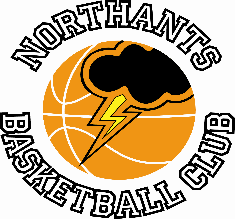 PRESS  RELEASE  &  NEWSLETTERUnder 13’s storm into the YBL FinalThe “Thunder” Under 13’s beat “Griffins to claim a YBL Final spot. YBL Under 13 Semi - FinalNorthants “Thunder”		75 – 59		Solihull “Griffins”On the back of 26 points from skipper Sam Dominic and 17 points from Kaiyin Dada, 12 of them coming in the first half, the Northants “Thunder” Under 13’s booked themselves a place in the YBL Final. The game was played at Moulton School because the sports hall at Northampton School for Girls, the team’s usual home court is being used for examinations. The change of venue had no effect on the “Thunder” team as they raced into a 22 points to 7 lead in the first quarter; 15 of those points coming from Dada and Dominic.“Griffins” looked a much better organized outfit in the second quarter and found scoring much easier as Coach Brad Hughes ‘ran his bench’. The two teams matched each other for scoring throughout the quarter which was edged 21-15 by “Thunder” thanks to a further six points from Dada.Leading by 43 points 22 at half time memories of the previous week’s nightmare against “Tornadoes” were at the forefront of the watching “Thunder” fans and history was repeated as “Thunder’s defence fell apart. Having conceded 22 points in the first half they leaked the same number in the third quarter while scoring just 12 themselves. Leading 55-44 going into the final quarter it was Alex Ferguson S B time, but Sam Dominici steadied the ship with 11 personal points as “Thunder” took the quarter 20-15 and the game by 75 points to 59.No other player other than Dada and Dominici could score in double figures but the nine points from Freya Tauber-Anderson were invaluable.In the Final to be played on Saturday 1st June at Bromsgrove School, “Thunder” will face an athletic West Bromwich team who beat Stourport “Spartans” in the other semi-final. THIS  WEEKEND’S  ACTIVITIESSaturday 25th May and Sunday 26th May	   			No “Ballers”, “Slam Jam” or Community sessions. 	Saturday 25th May	 		10-15am	“Storm” Under 9’s versus City of Birmingham “Rockets” 		11-30am	“Storm” Under 11’s versus “Rawzone”(YBL Play Off semi-final games) 		If they win the Under 9’s and Under 11’s will play either Worcester “Wolves”     		or Coventry “Tornadoes” in their Finals		 2-50pm	“Lightning” Under 11’s versus Nuneaton “Predators”     						(YBL Play Off Final)The YBL Play Off semi-finals and Final will be played at Telford CollegeFor further information about this Press Release contact John Collins on +44 7801 533 151